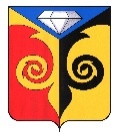 СОВЕТ ДЕПУТАТОВ  КУСИНСКОГО ГОРОДСКОГО ПОСЕЛЕНИЯЧелябинской областиРЕШЕНИЕот 28.04.2021 г№ 23      г. КусаОб утверждении Положения об организациирегулярных перевозокпассажиров и багажа автомобильным транспортом на территории Кусинского городского поселения        В соответствии с Федеральными законами от 6 октября 2003 года N 131-ФЗ "Об общих принципах организации местного самоуправления в Российской Федерации", от 13 июля 2015 года N 220-ФЗ "Об организации регулярных перевозок пассажиров и багажа автомобильным транспортом и городским наземным электрическим транспортом в Российской Федерации и о внесении изменений в отдельные законодательные акты Российской Федерации", Законом Челябинской области от 30 декабря 2015 года N 293-ЗО "Об организации регулярных перевозок пассажиров и багажа в Челябинской области", Уставом Кусинского городского поселения, Совет депутатов Кусинского городского поселенияРЕШАЕТ:1. Утвердить Положение об организации регулярных перевозок пассажиров и багажа автомобильным транспортом на территории Кусинского городского поселения согласно приложению.2. Признать утратившими силу решение Совета депутатов Кусинского городского поселения от 22.03.2017 г. № 10 (с изменениями от 24.02.2021 № 09) «Об утверждении Положения об организации регулярных перевозок по нерегулируемым тарифам на территории Кусинского городского поселения.3. Направить настоящее решение Главе Кусинского городского поселения для подписания и официального опубликования.4. Решение вступает в силу после опубликования на сайте Кусинского городского поселения.Председатель Совета депутатовКусинского городского поселения                                                          О.С. ЧаринаПриложение к решению Совета депутатовКусинского городского поселенияот 28.04.2021 г № 23Положение об организации регулярных перевозок пассажиров и багажа автомобильным транспортом на территории Кусинского городского поселенияОбщие положения1. Положение об организации регулярных перевозок пассажиров и багажа автомобильным транспортом на территории Кусинского городского поселения (далее - Положение) разработано в целях регулирования правовых и экономических основ в сфере организации регулярных перевозок пассажиров и багажа автомобильным транспортом по муниципальным маршрутам регулярных перевозок в Кусинском городском поселении (далее - регулярные перевозки).2. Настоящее Положение разработано в соответствии с Гражданским кодексом Российской Федерации, Федеральными законами от 6 октября 2003 года N 131-ФЗ "Об общих принципах организации местного самоуправления в Российской Федерации", от 13 июля 2015 года N 220-ФЗ "Об организации регулярных перевозок пассажиров и багажа автомобильным транспортом и городским наземным электрическим транспортом в Российской Федерации и о внесении изменений в отдельные законодательные акты Российской Федерации" (далее - Федеральный закон N 220-ФЗ), Законом Челябинской области от 30 декабря 2015 года N 293-ЗО "Об организации регулярных перевозок пассажиров и багажа в Челябинской области" (далее – Закон Челябинской области № 293-ФЗ), Уставом Кусинского городского поселения.II. Основные понятия, используемые в настоящемПоложении3. Для целей настоящего Положения используются следующие основные понятия: 1) уполномоченный орган - Администрация Кусинского городского поселения;2) документ планирования регулярных перевозок по муниципальным маршрутам регулярных перевозок в Кусинском городском поселении – нормативный правовой акт Администрации Кусинского городского поселения, устанавливающий перечень мероприятий по развитию регулярных перевозок, организация которых в соответствии с Федеральным законом N 220-ФЗ отнесена к компетенции Уполномоченного органа (далее – документ планирования регулярных перевозок);3) комиссия по проведению открытого конкурса на право получения свидетельств об осуществлении перевозок по муниципальным маршрутам регулярных перевозок - постоянно действующий орган при Администрации Кусинского городского поселения по организации транспортного обслуживания населения, состав и порядок работы которой утверждается правовым актом Администрации Кусинского городского поселения;4) комиссия по организации регулярных перевозок - постоянно действующий орган при Администрации Кусинского городского поселения по разработке документа планирования регулярных перевозок, состав и порядок работы которой утверждается правовым актом Администрации Кусинского городского поселения;5) официальный сайт - сайт администрации Кусинского городского поселения в информационно-телекоммуникационной сети "Интернет", предназначенный для размещения информации в соответствии с требованиями законодательства Российской Федерации https://gorodkusa.ru/ (далее - официальный сайт);6) муниципальный маршрут регулярных перевозок - маршрут регулярных перевозок в границах поселения;7) вид регулярных перевозок - регулярные перевозки по регулируемым тарифам или регулярные перевозки по нерегулируемым тарифам;8) регулярные перевозки по регулируемым тарифам - регулярные перевозки, осуществляемые с применением тарифов, установленных органами государственной власти субъектов Российской Федерации или органами местного самоуправления, и предоставлением всех льгот на проезд, утвержденных в установленном порядке;9) регулярные перевозки по нерегулируемым тарифам - регулярные перевозки, осуществляемые с применением тарифов, установленных перевозчиком;Иные понятия, используемые в Положении, применяются в значениях,указанных в Федеральном законе N 220-ФЗ.III. Полномочия Совета депутатов Кусинского городского поселения по организации регулярных перевозок4. К полномочиям Совета депутатов Кусинского городского поселения по организации регулярных перевозок относятся:1) утверждение Положения об организации регулярных перевозок пассажиров и багажа автомобильным транспортом на территории Кусинского городского поселения;2) утверждение регулируемых тарифов на перевозки пассажиров и багажа автомобильным транспортом по муниципальным маршрутам регулярных перевозок в Кусинском городском поселении;3) принятие решений, предусматривающих предоставление льгот отдельным категориям граждан на проезд.4) направление представителя для участия в составе комиссии по проведению открытого конкурса;5) установление расходных обязательств Кусинского городского поселения в сфере транспортного обслуживания населения.IV. Полномочия администрации Кусинского городского поселения по организации регулярных перевозок5. К полномочиям администрации Кусинского городского поселения по организации регулярных перевозок относятся:1) принятие нормативных правовых актов администрации Кусинского городского поселения, регулирующих отношения по организации регулярных перевозок:- подготовка и утверждение Порядка разработки документа планирования регулярных перевозок;- принятие документа планирования регулярных перевозок с установлением перечня мероприятий по развитию регулярных перевозок в Кусинском городском поселении, в том числе установление критериев отнесения муниципальных маршрутов регулярных перевозок к муниципальным маршрутам регулярных перевозок по регулируемым и нерегулируемым тарифам;- подготовка и утверждение Порядка установления, изменения и отмены муниципальных маршрутов регулярных перевозок (в том числе порядка рассмотрения заявлений юридических лиц, индивидуальных предпринимателей, участников договора простого товарищества об установлении, изменении либо отмене данных маршрутов, а также оснований для отказа в установлении либо изменении данных маршрутов, оснований для отмены данных маршрутов);- утверждение методики расчета регулируемого тарифа на проезд и провоз ручной клади по муниципальным маршрутам регулярных перевозок на территории Кусинского городского поселения;- подготовка расчета регулируемых тарифов на перевозки пассажиров и багажа автомобильным транспортом по муниципальным маршрутам регулярных перевозок в Кусинском городском поселении и представление его на утверждение в Совет депутатов Кусинского городского поселения;- подготовка и утверждение шкалы оценки критериев, по которым осуществляются оценка и сопоставление заявок на участие в открытом конкурсе на право получения свидетельств об осуществлении перевозок по муниципальным маршрутам регулярных перевозок (далее - открытый конкурс);- подготовка и утверждение Порядка проведения открытого конкурса;- установление и утверждение требований к юридическим лицам, индивидуальным предпринимателям, участникам договора простого товарищества, осуществляющим регулярные перевозки по нерегулируемым тарифам Кусинского городского поселения;- подготовка и утверждение Порядка выдачи свидетельства об осуществлении перевозок по муниципальным маршрутам регулярных перевозок и карт маршрутов в Кусинском городском поселении без проведения открытого конкурса;2) принятие правовых актов администрации Кусинского городского поселения, регулирующих отношения по организации регулярных перевозок:- подготовка и утверждение состава и порядка работы комиссии по организации регулярных перевозок;- подготовка и утверждение состава и порядка работы комиссии по проведению открытого конкурса.- выдача, переоформление и прекращение действия свидетельств об осуществлении перевозок по муниципальным маршрутам регулярных перевозок;- выдача и переоформление карт маршрутов регулярных перевозок;- организация и проведение открытого конкурса;- ведение реестра муниципальных маршрутов регулярных перевозок и размещение его на официальном сайте;- закупка работ, связанных с осуществлением регулярных перевозок по регулируемым тарифам, в порядке, установленном законодательством Российской Федерации о контрактной системе в сфере закупок товаров, работ, услуг для обеспечения государственных и муниципальных нужд;- заключение муниципального контракта о выполнении работ, связанных с осуществлением регулярных перевозок по регулируемым тарифам (далее - муниципальный контракт);- подготовка и утверждение Порядка выдачи свидетельства об осуществлении перевозок по муниципальным маршрутам регулярных перевозок и карт маршрутов в Кусинском городском поселении без проведения открытого конкурса;- осуществление контроля за выполнением условий муниципального контракта или свидетельства об осуществлении перевозок по муниципальным маршрутам регулярных перевозок в случае, установленном Федеральным законом N 220-ФЗ;- размещение сведений на официальном сайте в соответствии с требованиями Федерального закона N 220-ФЗ;- согласование установления или изменения межмуниципального маршрута регулярных перевозок, имеющего два и более общих остановочных пункта по пути следования с ранее установленным муниципальным маршрутом регулярных перевозок, в порядке, установленном законодательством Челябинской области;- осуществление иных полномочий, связанных с организацией регулярных перевозок и отнесенных законодательством Российской Федерации к ведению Уполномоченного органа.V. Основы организации регулярных перевозок по регулируемым тарифам.6. В целях обеспечения доступности транспортных услуг для населения уполномоченный орган местного самоуправления устанавливает муниципальные маршруты регулярных перевозок по регулируемым тарифам.7. Осуществление регулярных перевозок по регулируемым тарифам обеспечивается посредством заключения уполномоченным органом местного самоуправления муниципальных контрактов в порядке, установленном законодательством Российской Федерации о контрактной системе в сфере закупок товаров, работ, услуг для обеспечения государственных и муниципальных нужд, с учетом положений Федерального закона N 220-ФЗ.8. Предметом муниципального контракта является выполнение юридическим лицом, индивидуальным предпринимателем, с которыми заключен муниципальный контракт (далее - подрядчик), работ, связанных с осуществлением регулярных перевозок по регулируемым тарифам, в соответствии с требованиями, установленными уполномоченным органом местного самоуправления.9. Если документацией о закупках работ, связанных с осуществлением регулярных перевозок по регулируемым тарифам, или муниципальным контрактом (в случае осуществления закупок таких работ у единственного подрядчика) предусматривается предоставление подрядчику субсидий в целях возмещения части затрат на выполнение таких работ, начальная (максимальная) цена муниципального контракта, цена муниципального контракта, заключаемого с единственным подрядчиком, формируются с учетом указанных субсидий.10. Уполномоченный орган местного самоуправления выдает на срок действия муниципального контракта карты маршрута регулярных перевозок.VI. Основы организации регулярных перевозок по нерегулируемым тарифам.11. Уполномоченный орган местного самоуправления вправе устанавливать муниципальные маршруты регулярных перевозок для осуществления регулярных перевозок по нерегулируемым тарифам.12. Право осуществления регулярных перевозок по нерегулируемым тарифам по муниципальному маршруту регулярных перевозок, подтверждается свидетельством об осуществлении перевозок по соответствующему маршруту регулярных перевозок и картами соответствующего маршрута регулярных перевозок, выдаваемых на каждое транспортное средство.13. Порядок проведения открытого конкурса, на право получения свидетельств об осуществлении перевозок по одному или нескольким муниципальным маршрутам регулярных перевозок, установление срока действия/прекращения действия свидетельства об осуществлении перевозок по муниципальным маршрутам регулярных перевозок регулируются Федеральным законом N 220-ФЗ, законом Челябинской области № 293-ФЗ, и нормативно правовыми актами администрации Кусинского городского поселения.ГлаваКусинского городского поселения                                                           А.В. Чистяков